INDICAÇÃO Nº 2852/2017Sugere ao Poder Executivo Municipal a troca de lâmpada do poste localizado defronte ao número 87, da Rua Luís Monaro, no bairro São Fernando, neste município. Excelentíssimo Senhor Prefeito Municipal, Nos termos do Art. 108 do Regimento Interno desta Casa de Leis, dirijo-me a Vossa Excelência para sugerir que, por intermédio do Setor competente, seja executada a troca de lâmpada do poste localizado defronte o número 87, da Rua Luís Monaro, no bairro São Fernando, neste município.Justificativa:Conforme reivindicação da população, este vereador solicita a troca de lâmpada do poste localizado defronte o número 87, da Rua Luís Monaro, no bairro São Fernando, uma vez que as mesmas estão queimadas, há certo tempo. Solicito que o serviço seja feito com URGÊNCIA, pois o local está muito escuro sem a iluminação pública, fato que coloca a população em risco, já que muitos munícipes que residem naquela rua, se dirigem ao trabalho pela madrugada e ficam inseguros devido a falta de iluminação. Plenário “Dr. Tancredo Neves”, em 17 de Março de 2.017.JESUS VENDEDOR-Vereador / Vice Presidente-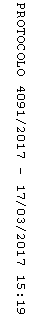 